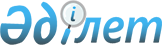 О внесении изменений в постановление акимата области от 24 декабря 2001 года N 95 "Об утверждении Правил предоставления в аренду государственного коммунального имущества" (Регистрационный N 499 от 14 января 2002 года)
					
			Утративший силу
			
			
		
					Постановление акимата Северо-Казахстанской области от 28 июня 2003 года N 136. Зарегистрировано Управлением юстиции Северо-Казахстанской области 31 июля 2003 года за N 986. Утратило силу - постановлением Акимата Северо-Казахстанской области от 25 августа 2011 года N 279      Сноска. Утратило силу - постановлением Акимата Северо-Казахстанской области от 25.08.2011 N 279      На основании протеста прокурора области от 9 апреля 2003 года N 7-5-03, акимат области ПОСТАНОВЛЯЕТ: 

      Внести следующее изменения в постановление акимата области от 24 декабря 2001 года N 95 "Об утверждении Правил предоставления в аренду государственного коммунального имущества" (Регистрационный N 499 от 14 января 2002 года, 29 января 2002 года г. "Северный Казахстан" N 9, 8 февраля 2002 года г. "Солтустік Казахстан" N 12, постановление акимата от 15 января 2003 года N 28 "О внесении изменений и дополнений в постановление акимата области от 24 декабря 2001 года N 95 "Об утверждении Правил предоставления в аренду объектов государственного нежилого фонда, находящихся в коммунальной собственности" Регистрационный N 841 от 21 февраля 2003 года, 5 марта 2003 года г. "Северный Казахстан" N 28, 17 марта 2003 года г. "Солтустік Казахстан" N 32): 

      в Правилах предоставления в аренду государственного коммунального имущества, утвержденных вышеуказанным постановлением акимата области, пункт 29 изложить в следующей редакции: 

      "В плату за аренду не включаются платежи за коммунальные услуги, отчисления на текущий и капитальный ремонт, платежи за обслуживание объекта. Эти платежи оплачиваются Арендатором непосредственно ведомственной охране, эксплуатационным, коммунальным, санитарным и другим службам. В отношении государственных предприятий, указанные платежи могут оплачиваться через балансодержателя".      Аким области 
					© 2012. РГП на ПХВ «Институт законодательства и правовой информации Республики Казахстан» Министерства юстиции Республики Казахстан
				